Chicago Community
Mennonite Church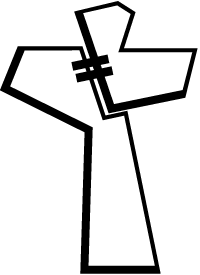 425 S. Central Park Blvd., Chicago, IL 60624(773) 343-4251 | pastor@ccmcil.orgwww.ccmcil.org | facebook.com/ccmcilJason Gerig, Council Chair	Tim Peebles, Transitional PastorDecember 27, 2015 ✢ ChristmasGatheringPrelude  Call to WorshipOne:	Today the light has come:All:	We have seen the star in the east. One:	Today the shepherds have come: All:	We have them bow in adoration. One:	Today the Angels appeared: All:	We have heard their hosannas sung on high.One:	Today the sheep and camels stood calmly by his side: All:	We have seen them on the hillsides.One:	We have seen the Christ child: All:	Born in a stable and alive in all human hearts.STS 30  Arise your light is comeHWB 189  To us a child of hope it’s bornWelcomeLighting the Peace LampPrayer for PeaceMatthew 2:1-15PraisingHWB 212  O come all ye faithfulAdvent Candle LightingChildren’s TimeLet the children come to me; let the children come. Never hinder them; never stop them. O let the children come.Matthew 2:16-23HWB 215  What child is this?STS 26  Helpless and hungryReceiving God’s WordPsalm 8Isaiah 55:1-5	One:	For the word of God in scripture, 
for the word of God among us, 
for the word of God within us,	All:	thanks be to God.MeditationRespondingHWB 211  Lo how a roseSharingCommunionSendingAnnouncementsHWB 318  Joy to the worldBenedictionExtinguishing the Peace Lamp	One:	Now the light of Christ is in you.	All:	Thanks be to God.AnnouncementsIndia Mission Fund: Contributions are still being accepted toward Samita Pal’s nursing school tuition for 2015-16. Please consider helping to make advanced education and a future career of service attainable for this young Indian woman. Checks can be made out to Chicago Community Mennonite Church with “India Mission Fund” on the memo line.Pastoral Care Needs: In this time of transition, you can share prayer and care concerns with any member of the Prayer and Care Team (Nancy, Rochelle, Derek, Ross, Jan, Tim). If you believe that a particular prayer and care concern requires direct pastoral care, please indicate that when you speak with one of the team members, or contact Pastor Tim directly (pastor@ccmcil.org).Schedule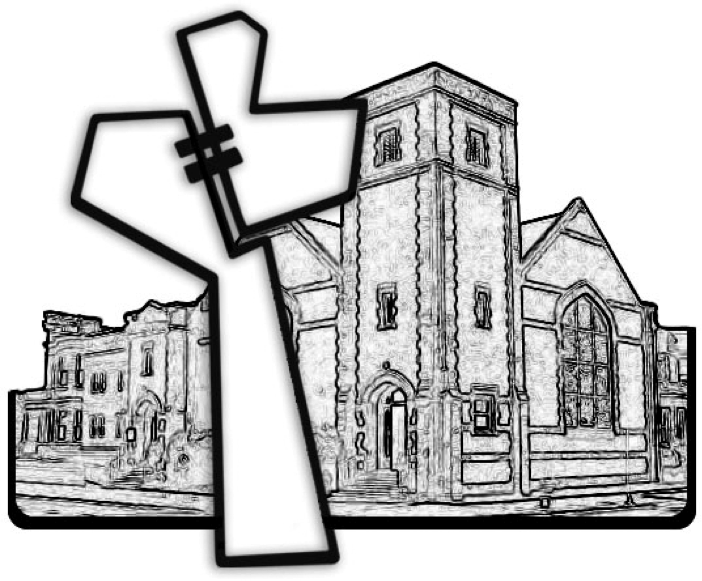 Chicago Community Mennonite ChurchDecember 27, 2015Worship Participants	Worship Leader:	Lauren Friesen	Meditation:	Tim Peebles	Song Leader:	Beth Peachey		Altar:	Janet FriesenTodayNext SundayGreeter:Antonia KamDerek BeckerNursery:Brian PaffJoel Peters-FransenLiz DyrstRoss BayFellowship:Ross BayJan Lugibihl, Spencer Foon, Martin Dyrst